NAGYKOVÁCSI NAGYKÖZSÉG ÖNKORMÁNYZATPÉNZÜGYI ÉS TELEPÜLÉSFEJLESZTÉSI BIZOTTSÁGELNÖKEMEGHÍVÓ Nagykovácsi Nagyközség ÖnkormányzatánakPénzügyi és településfejlesztési bizottsága üléséreAz ülés helye: 	Öregiskola Közösségi Ház és Könyvtár Időpontja: 		2017. január 23. (hétfő) 17 óra 15 percNapirend:Döntés a Képviselő-testület 2017. év I. félévi munka- és üléstervéről E – 2Előterjesztő: Kiszelné Mohos Katalin polgármesterElőadó: Papp István jegyzőTárgyalja: EÜB, OKB, PB, ÜBNagykovácsi Nagyközség Önkormányzatának 2016. évi költségvetéséről szóló 2/2016. (II. 29.) önkormányzati rendeletének 4. sz. módosítása E – 7Előterjesztő: Kiszelné Mohos Katalin polgármesterElőadó: Perlaki Zoltán osztályvezetőTárgyalja: PB, ÜBDöntés a Zöld Bicske Nonprofit Kft. beszámolójáról E – 10Előterjesztő: Kiszelné Mohos Katalin polgármesterElőadó: dr. Halmosi-Rokaj Odett aljegyzőTárgyalja: PBA Képviselő-testület 43/2015. (III. 15.) számú határozatának hatályon kívül helyezése és elvi döntés a Nagykovácsi 4561/2 hrsz-ú ingatlan hasznosításáról E – 6Előterjesztő: Kiszelné Mohos Katalin polgármesterElőadó: Györgyi Zoltán főépítészTárgyalja: PB, OKBElvi döntés játszótér létesítésének támogatásáról a Nagykovácsi 03 hrsz-ú önkormányzati tulajdonú ingatlanon E – 8 		Előterjesztő: Kiszelné Mohos Katalin polgármesterElőadó: Györgyi Zoltán főépítészTárgyalja: PBNagykovácsi, 2017. január 19.	.								Tegzes Endre sk.   	       							           	elnök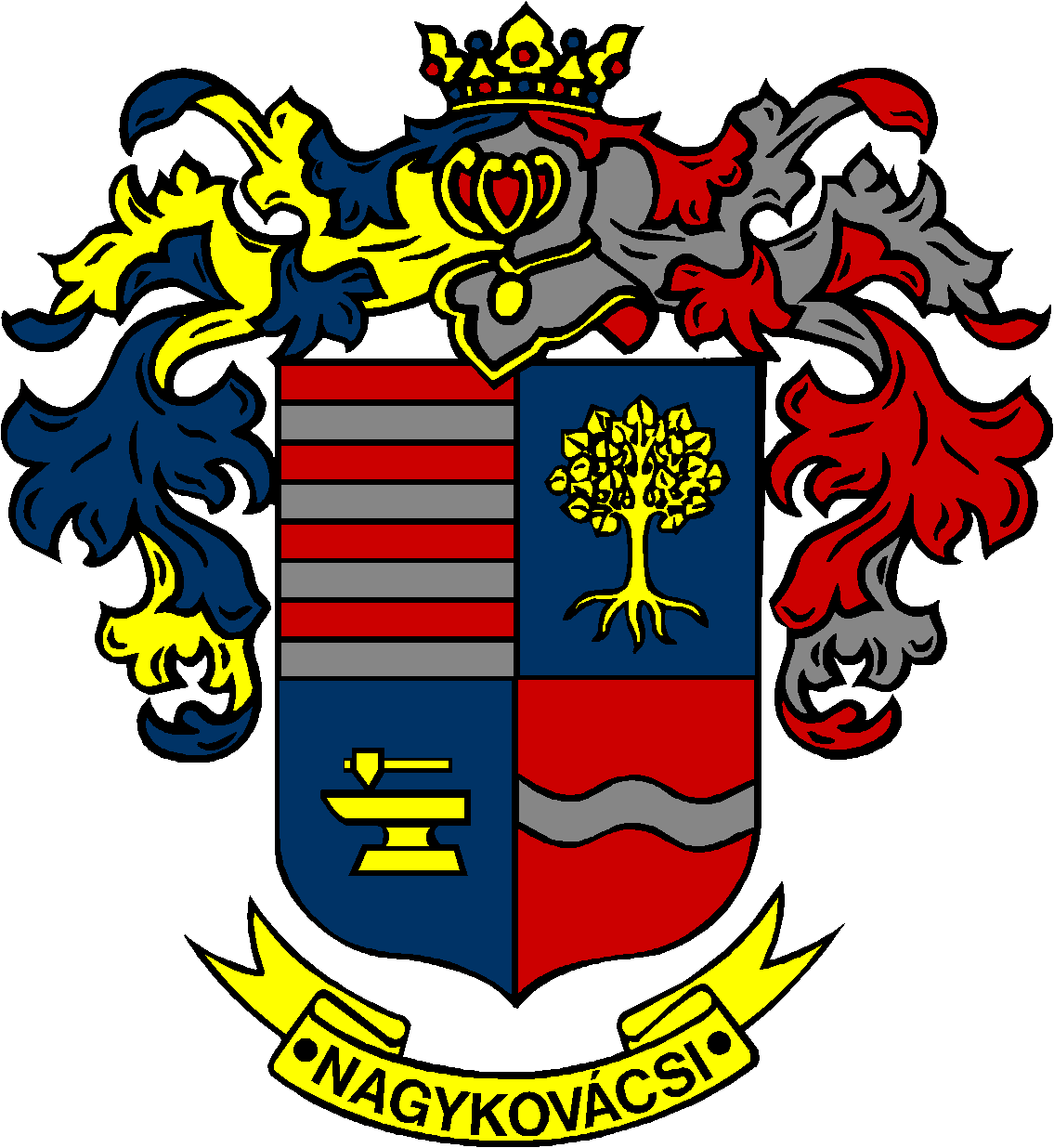 